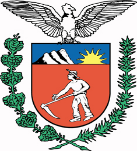 SECRETARIA DE ESTADO DA AGRICULTURA E DO ABASTECIMENTO – SEABLISTA DE VERFICAÇÃO PPMC - III APROVADA RESOLUÇÃO Nº 300/2023-PGEPRMunicípio:Protocolo n.ºConvênio n.ºA - REQUISITOS GERAISA - REQUISITOS GERAISA - REQUISITOS GERAISA - REQUISITOS GERAISDocumentosResponsávelPágina          (Carimbo)1Ofício do município protocolado e dirigido ao Governador do Estado (Núcleo)Núcleo Reg.Fls.2Comprovação de competência para assinatura do Termo de Convênio do Prefeito (cópia da ata de posse)Núcleo Reg.Fls.3Cópias do RG e do CPF do PrefeitoNúcleo Reg.Fls.4Comprovante de residência do PrefeitoNúcleo Reg.Fls.5Comprovação de competência para assinatura do Termo de Convênio do Secretário de Estado (ato de nomeação) – Decreto nº 009/2023Núcleo Reg.Fls.6Comprovante de inscrição e de situação cadastral do Município – CNPJNúcleo Reg.Fls.7Comprovação/Declaração de que o convênio não incorre em quaisquer das vedações previstas no art. 670 do Decreto Estadual nº 10.086/2022 (Parecer Autoridade Técnica)Deagro/DesanFls.8Declaração de contrapartida e de disponibilidade de recursosNúcleo Reg.Fls.9Cópia de contrato de abertura de conta bancária exclusiva para repasse dos recursos (Caixa/BB)Núcleo Reg.Fls.10Plano de Trabalho detalhado assinado pelo representante da entidade e aprovado pela autoridade competente (verificar atendimento aos  requisitos mínimos – itens 37 a 48)Núcleo Reg.Fls.11Orçamento devidamente detalhado em planilhas nos termos dos arts. 368 a 372 e dos arts. 484 a 486, todos do Decreto Estadual nº 10.086/2022Núcleo Reg.Fls.12Ato de designação do gestor e do fiscal do convênioNuconvFls.13Declaração que o tomador deverá efetuar os apontamentos no SIT/TCE com assiduidade e precisão(Modelo https://www.agricultura.pr.gov.br/Pagina/Plano-Parana-Mais-Cidades)Núcleo Reg.Fls.14Declaração de manutenção e guarda de documentos referentes aos pagamentos efetuados(Modelo https://www.agricultura.pr.gov.br/Pagina/Plano-Parana-Mais-Cidades)Núcleo Reg.Fls.15Declaração de inexistência de nepotismo(Modelo https://www.agricultura.pr.gov.br/Pagina/Plano-Parana-Mais-Cidades)Núcleo Reg.Fls.16Declaração de sistema de contabilidade, sob a responsabilidade declarada do profissional(Modelo https://www.agricultura.pr.gov.br/Pagina/Plano-Parana-Mais-Cidades)Núcleo Reg.Fls.17Declaração de aceitação de divulgação de dados pessoais (LGPD)(Modelo https://www.agricultura.pr.gov.br/Pagina/Plano-Parana-Mais-Cidades)Núcleo Reg.Fls.18Adoção da minuta de convênio previamente aprovada pela Procuradoria-Geral do Estado NuconvFls.19Autorização da autoridade competente Plano de TrabalhoDeagro/DesanFls.B - REGULARIDADE FISCAL E TRABALHISTAB - REGULARIDADE FISCAL E TRABALHISTAB - REGULARIDADE FISCAL E TRABALHISTAB - REGULARIDADE FISCAL E TRABALHISTAB - REGULARIDADE FISCAL E TRABALHISTAB - REGULARIDADE FISCAL E TRABALHISTA20Certidão ou documento equivalente atestando que o interessado está em dia com o pagamento dos tributos, empréstimos e financiamentos devidos ao Concedente (CND Estadual)Núcleo Reg.Núcleo Reg.Fls.Fls.21Certidão ou documento equivalente expedido pelo Concedente atestando que o interessado está em dia com as prestações das contas de transferências dos recursos dele recebidos (Controle Interno)CI/DGCI/DGFls.Fls.22Certidão negativa específica emitida pela Secretaria da Receita Federal do Brasil quanto à inexistência de débitos perante a seguridade social;Núcleo Reg.Núcleo Reg.Fls.Fls.23Certidão negativa conjunta emitida pela Secretaria da Receita Federal do Brasil e pela Procuradoria-Geral da Fazenda Nacional quanto aos demais tributos;Núcleo Reg.Núcleo Reg.Fls.Fls.24Prova de regularidade perante a Seguridade Social (INSS), mediante a apresentação da Certidão Negativa de Débitos (CND já consta nos itens 22 e 23), e o Fundo de Garantia por Tempo de Serviço (FGTS), mediante a apresentação do Certificado de Regularidade de Situação (CRS)Núcleo Reg.Núcleo Reg.Fls.Fls.25Certidão negativa de débitos trabalhistasNúcleo Reg.Núcleo Reg.Fls.Fls.26Certidão Liberatória expedida pelo Tribunal de Contas para obtenção de recursos públicosNúcleo Reg.Núcleo Reg.Fls.Fls.27Certidão Transferência Voluntária(http://www.fazenda.pr.gov.br/servicos/consultar-emitir-certidão-transferencia-voluntaria)Núcleo Reg.Núcleo Reg.Fls.Fls.C - INFORMAÇÕES ORÇAMENTÁRIAS E FINANCEIRASC - INFORMAÇÕES ORÇAMENTÁRIAS E FINANCEIRASC - INFORMAÇÕES ORÇAMENTÁRIAS E FINANCEIRASC - INFORMAÇÕES ORÇAMENTÁRIAS E FINANCEIRASC - INFORMAÇÕES ORÇAMENTÁRIAS E FINANCEIRASC - INFORMAÇÕES ORÇAMENTÁRIAS E FINANCEIRAS28Informação do setor competente indicando a dotação orçamentáriaNFSFls.Fls.Fls.29Quadro de Detalhamento da Despesa – QDDNFSFls.Fls.Fls.30Declaração de Adequação da Despesa e de Regularidade do PedidoNFSFls.Fls.Fls.31Estimativa do impacto orçamentário-financeiro no exercício em que deva entrar em vigor e nos dois subsequentesNFSFls.Fls.Fls.32Quando for o caso, declaração do ordenador de despesa de que existe disponibilidade de caixa para pagamento das despesas decorrentes de convênio a ser celebrado nos dois últimos quadrimestres do mandatoNFSFls.Fls.Fls.D - CONSULTAS PRÉVIAS OBRIGATÓRIASD - CONSULTAS PRÉVIAS OBRIGATÓRIASD - CONSULTAS PRÉVIAS OBRIGATÓRIASD - CONSULTAS PRÉVIAS OBRIGATÓRIASD - CONSULTAS PRÉVIAS OBRIGATÓRIASD - CONSULTAS PRÉVIAS OBRIGATÓRIAS33Consulta ao CADIN do Estado do ParanáNúcleo Reg.Núcleo Reg.Fls.Fls.34Consulta ao GMS (Certificado de Regularidade Fiscal)Núcleo Reg.Núcleo Reg.Fls.Fls.35Consulta ao CEIS (Cadastro Nacional de Empresas Inidôneas e Suspensas)(Certidão Negativa Correcional: e-PAD, CGU-PJ, CEIS, CNEP e CEPIM  http://certidoes.cgu.gov.br/)Núcleo Reg.Núcleo Reg.Fls.Fls.36Consulta ao CEPIM (Cadastro de Entidades Privadas Sem Fins Lucrativos Impedidas) – Contida na Certidão Negativa Correcional do item 35Núcleo Reg.Núcleo Reg.Fls.Fls.E - REGULARIDADE DE INADIMPLEMENTO Art. 670, IV, do Decreto Estadual n.º 10.086/2022E - REGULARIDADE DE INADIMPLEMENTO Art. 670, IV, do Decreto Estadual n.º 10.086/2022E - REGULARIDADE DE INADIMPLEMENTO Art. 670, IV, do Decreto Estadual n.º 10.086/2022E - REGULARIDADE DE INADIMPLEMENTO Art. 670, IV, do Decreto Estadual n.º 10.086/2022E - REGULARIDADE DE INADIMPLEMENTO Art. 670, IV, do Decreto Estadual n.º 10.086/2022E - REGULARIDADE DE INADIMPLEMENTO Art. 670, IV, do Decreto Estadual n.º 10.086/202237Declaração emitida pelo Município em que relata que não está em mora ou inadimplente em outros ajustes celebrados com a Administração Pública Estadual(https://www.agricultura.pr.gov.br/Pagina/Plano-Parana-Mais-Cidades)Núcleo Reg.Núcleo Reg.Núcleo Reg.Fls.F - REQUISITOS MÍNIMOS DO PLANO DE TRABALHOF - REQUISITOS MÍNIMOS DO PLANO DE TRABALHOF - REQUISITOS MÍNIMOS DO PLANO DE TRABALHOF - REQUISITOS MÍNIMOS DO PLANO DE TRABALHO38Descrição completa do objeto do convênio a ser formalizado e seus elementos característicos (Item 2.1)Deagro/DesanFls.39Razões que justifiquem a celebração do convênio (Item 4)Deagro/DesanFls.40Estabelecimento de metas a serem atingidas, objetivamente especificadas, descritas quantitativa e qualitativamente (Item 5)Deagro/DesanFls.41Detalhamento das etapas ou fases de execução, estabelecendo os prazos de início e conclusão de cada etapa ou fase programada (Item 6)Deagro/DesanFls.42Plano de Aplicação dos recursos (Item 8)Deagro/DesanFls.43Cronograma físico-financeiro e de desembolso (item 6 e 9)Deagro/DesanFls.44Previsão, se for o caso, de receitas e de despesas a serem realizadas na execução das atividades ou dos projetos abrangidos pela parceria Deagro/DesanFls.45Forma de execução das atividades ou dos projetos e de cumprimento das metas a eles atreladas (Item 10)Deagro/DesanFls.46Definição dos parâmetros a serem utilizados para a aferição do cumprimento das metas (Item 11)Deagro/DesanFls.47Elementos que demonstrem a compatibilidade dos custos com os preços praticados no mercado, devendo existir elementos indicativos da mensuração desses custos (Item 12)Deagro/DesanFls.48Comprovação do exercício pleno dos poderes referentes à propriedade do imóvel, mediante certidão emitida por cartório competente, sempre que o objeto do convênio seja a execução de benfeitorias em imóvelDeagro/DesanFls.49Justificativa da relação entre custos e resultados, inclusive para análise da equação custo/benefício do desembolso a ser realizado pela SEAB (Item 13)Deagro/DesanFls.Nota explicativa1.  A verificação dos requisitos acima indicados deverá ser feita quando da efetiva celebração do convênio.2 Quaisquer documentos que venham a ser exigidos por legislação específica como condição para o recebimento de recursos públicos passarão automaticamente a fazer do presente rol._____________, ___ de _____ de _____.________, ___ de _______ de _____.(local)(local)[Nome e assinatura do servidor responsável pelo preenchimento][Nome e assinatura do chefe do setor competente]